ВНЕУРОЧНОЕ ЗАНЯТИЕ для обучающихся СПОпо теме: «Обычаи и традиции моего народа:как прошлое соединяется с настоящим?»Цель занятия: формировать традиционные семейные ценности иуважительное отношение к людям старшего поколения; воспитыватьнравственные качества личности (доброту, милосердие, сострадание,благородство, готовность прийти на помощь), способствоватьпреемственности в семейном воспитании и признанию достоинствжизненного опыта.Формирующиеся ценности: развитие, самореализация, историческаяпамять и преемственность поколений.Продолжительность занятия: 30 минут.Комплект материалов: сценарий, видеоролики ссылки на интерактив,- QR код обратной связи (анкета) прилагается- плакатДополнительные материалы: видеоролики можно показать после завершения показа презентацииСЦЕНАРИЙ ЗАНЯТИЯПедагог: (слайд) №11 октября мы отмечаем Международный день пожилых людей и поэтомусегодняшнюю встречу мы посвящаем людям старшего поколения и ихсудьбам, неразрывно связанным с судьбой своего народа и семьи; людям,которые прошли длинный жизненный путь и которые подарили свои опыт,мудрость и стойкость обществу; людям, которые о своем возрасте могутсказать: «Мои года - моё богатство». И в этот день мы выражаем им своюлюбовь, уважение и почтение.Показ видеоролика №1Слайд №2Забота о старшем поколении всегда была и остается приоритетной задачей органов государственной власти Московской области на всех уровнях.Об этом свидетельствуют многие документы, проекты и программы и особенно важный стратегический документ - Стратегия действий в интересах граждан старшего поколения до 2025 года и Планы по ее реализации, направленные на улучшение материального положения, охрану здоровья, создание достойных условий для жизни старшего поколения.В интересах пожилых людей в Московской области реализуются:региональный проект «Старшее поколение»,план мероприятий по реализации первого этапа Стратегии,региональная программа по повышению качества жизни граждан старшего поколения до 2024 года и проект Губернатора «Активное долголетие». Слайд №3В Аппарате Уполномоченного по правам человека в Московской области обращения жителей пожилого возраста — на особом контроле. Большинство обращений пожилых людей касается реализации социальных прав и свобод граждан. Поэтому ежегодно в октябре проводится социально-правовая акция «Правовой марафон для пенсионеров». В его рамках предусмотрены семинары и консультации, на которых специалисты помогают разобраться в действующей системе мер социальной поддержки и отвечают на все вопросы по проблемным темам. Мероприятия проходят как в очном, так и в дистанционном формате. Принять в них участие сможет любой желающий.Слайд № 4Мы знаем, что для достойной жизни пожилого человека самое важное,чтобы его окружали любовь и понимание близких, добро и уважениеокружающих его людей. Тогда жизнь людей преклонного возраста наполнятсяособым смыслом, счастьем и радостью. Сделать своих любимых бабушек идедушек счастливыми можем мы с вами. А рецепт прост, три его основныхкомпонента - это любовь, забота и доброта.Давайте обратимся с вами к высказываниям великих людей о том, как онипонимают добро.Николай Александрович Добролюбов (1836 - 1861) - русскийлитературный критик рубежа 1850-х и 1860-х годов, поэт, публицист. В рядестатей проявились философские взгляды Добролюбова. В центре его системы- человек, являющийся последней ступенью эволюции материального мира игармонически связанный с природой. Н.А.Добролюбов считал равенстволюдей «естественным состоянием» человеческой природы.Николай Александрович говорил «Естественные стремления человечества, приведенные к самомупростому знаменателю, могут быть выражены в словах: «Чтобы всем былохорошо».Слайд №5Николай Иванович Новиков (1744 - 1818) — русский просветитель,журналист, издатель, критик и общественный деятель, собиратель древностей,одна из крупнейших фигур эпохи Просвещения в России. Одной изважнейших задач Новиков считал борьбу против преклонения дворянстваперед иностранщиной, за национальные основы русской культуры.Николай Иванович писал: «Процветание государства, благополучие народа зависят не отменно от доброты нравов, а доброта нравов — не отменно от воспитания»Слайд 6Лев Николаевич Толстой (1828 - 1910) - один из самых известных вмире писателей и философов. Его взгляды и убеждения легли в основу целогорелигиозно-философского течения, которое называют толстовством.Литературное наследие писателя составило 90 томов художественных ипублицистических произведений, дневниковых заметок и писем. Лев Толстойоказал сильное влияние на эволюцию европейского гуманизма, а также наразвитие реалистических традиций в мировой литературе.Он писал : «Добро есть вечная, высшая цель нашей жизни. Как бы мы ни понимали добро, жизнь наша есть не что иное, как стремление к добру».Слайд №7Уильям Шекспир (1564 - 1616) - английский поэт и драматург, один извеличайших англоязычных писателей и драматургов мира. Пьесы Шекспирапереведены на все основные языки и ставятся чаще, чем произведения другихдраматургов. Словарный запас Уильяма Шекспира очень впечатлял своимобъемом: примерно от 20 до 25 тысяч слов. Для сравнения, современныеанглийские писатели используют для письма не более 4000 слов.
«Хорошие ноги рано или поздно станут спотыкаться; гордая спинасогнется; черная борода поседеет; кудрявая голова облысеет; прекрасное лицопокроется морщинами; глубокий взор потускнеет; но доброе сердце подобносолнцу и луне; и даже скорее солнцу, чем луне; ибо оно сияет ярким светом,никогда не изменяется и всегда следует верным путем» - так писал Уильям Шекспир.Слайд №8Конфуций (ок. 551 до н. э. - 479 до н. э.) - древний мыслитель и философКитая. Его учение оказало большое влияние на жизнь Китая и ВосточнойАзии, став основой философской системы, известной как конфуцианство.Конфуций - новатор в идее построения нравственного, полного гармонииобщества. Гармоническое общество построено на идее преданности (чжун) -лояльности в отношении между начальником и подчинённым, направленнойна сохранение гармонии и самого этого общества. Конфуций сформулировалзолотое правило этики: «Не делай человеку того, чего не желаешь себе».Слова великого Конфуция: «Владеть собой настолько, чтоб уважать других, как самого себя, и поступать с ними так, как мы желаем, чтобы с нами поступали, — вот что можно назвать учением о человеколюбии»Слайд № 9Мигель де Сервантес Сааведра (1547 - 1616) — испанский писатель.Мировое признание Сервантесу принес его роман «Дон Кихот». Этопроизведение, задуманное как сатира на наводнившие в ту пору всюлитературу рыцарские романы, перешло в глубокий психологический анализчеловеческой природы, двух сторон душевной деятельности - благородного,но сокрушаемого действительностью идеализма и реалистическойпрактичности. Обе эти стороны гениально проявились в бессмертных типахгероя романа и его оруженосца; в резкой своей противоположности ониобразуют одного человека, только слияние этих сторон человеческого духасоставляет гармоническое целое.Мигель де Сервантес  писал «Добрые деяния никогда не следует откладывать: всякая проволочка неблагоразумна и часто опасна»Слайд №10Сегодня мы узнали о том, что наше отношение к пожилым людям иреальная помощь им – один из важнейших приоритетов нашей страны икаждого из нас.Большое благородное дело всегда складывается из малых дел. И вклад каждого из нас очень важен. А наши бабушки и дедушки очень ждут нашего внимания инашего участия в их жизни. Ведь проводя время вместе с внуками, онимолодеют душой!
Показ дополнительного материала. По желанию показ видеороликов №2 и(или) №3Спасибо вам. И будьте добры к родным, близким и ко всему что окружает нас. - QR код обратной связи (анкета)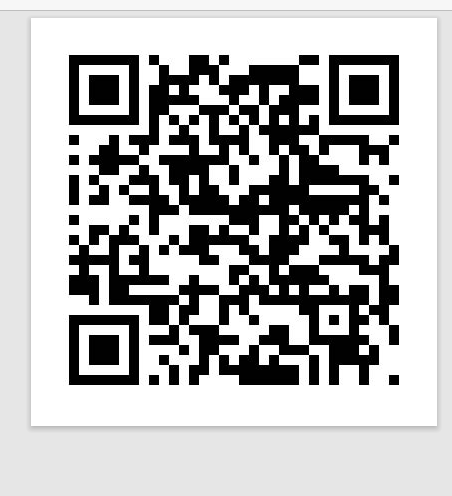 Ссылка на анкету обратной связи olderpersonday_qr-code_1011.pdf